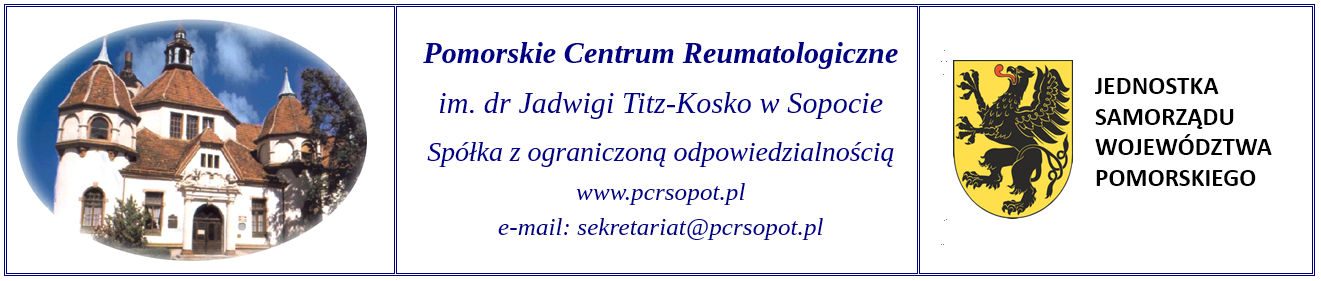 DZP.KK.282.17.2021                                                                                             Sopot, dnia 13.12.2021 rokuWYJAŚNIENIA I MODYFIKACJA TREŚCI SPECYFIKACJI  WARUNKÓW  ZAMÓWIENIA PRZETARG NIEOGRANICZONY – ZNAK: 17/TP/21dot.: postępowania o udzielenie zamówienia publicznego prowadzonego w trybie podstawowym bez negocjacji na sukcesywne dostawy rękawic medycznych do Pomorskiego Centrum Reumatologicznego im. dr J. Titz-Kosko w Sopocie sp. z o.o. w Sopocie – Znak: 17/TP/211. Działając na podstawie art. 284 ust. 2 i 6 ustawy z dnia 11 września 2019 roku Prawo zamówień publicznych (j.t. Dz. U.2021.1129 ze zm.) – Zamawiający – w odpowiedzi na pytania zgłoszone w toku przedmiotowego postępowania przez Wykonawców – udziela następujących wyjaśnień dotyczących Specyfikacji Warunków Zamówienia. Do niniejszych wyjaśnień załącza się załączniki:Zmodyfikowana treść Zał. nr 2 do SWZ 17/TP/21Pozostała treść Specyfikacji Warunków na sukcesywne dostawy rękawic medycznych do Pomorskiego Centrum Reumatologicznego im. dr J. Titz-Kosko w Sopocie sp. z o.o. w Sopocie – Znak: 17/TP/21– nie zmienia  się. DYREKTORADMINISTRACYJNO-TECHNICZNYDanuta Szkutnik	Lp.Treść pytaniaTreść wyjaśnienia udzielonego przez Zamawiającego1.dot. poz. 1Zwracamy się z prośbą o dopuszczenie rękawic w rozmiarach 6.0-9.0 – co 0.5 numeru. To standardowa numeracja, którą posługuje się większość producentów.Tak, Zamawiający dopuszcza. Zamawiający zmienia treść Zał. nr 2 do SWZ2.dot. poz. 1Zwracamy się z prośbą o odstąpienie od wymogu: Opakowanie zbiorcze oznaczone fabrycznie kolorem charakterystycznym dla rodzaju rękawicy. Wymóg ten nie jest regulowany żadną normą, a co jest z tym związane nie ma uzasadnienia prawnego i użytkowego. Tak, Zamawiający dopuszcza. Zamawiający zmienia treść Zał. nr 2 do SWZ3.dot. poz. 2Zwracamy się z prośbą o dopuszczenie rękawic o grubości na palcu 0,12 oraz na dłoni 0,08mm. Wyższe grubości zapewniają większe bezpieczeństwo użytkowników przy tej samej elastyczności.Tak, Zamawiający dopuszcza. Zamawiający zmienia treść Zał. nr 2 do SWZ